APPLICATION FORM FOR INFANT BAPTISMPLEASE WRITE IN BLOCK CAPTITALSChild’s Surname _________________________		Child’s Christian name(s) ______________________		Child’s Date of Birth ____/ ____ / ____			Male / FemaleAddress	 ________________________________		Telephone ________________________________________________________________________		Mobile ___________________________________________________________________________		Email Address _______________________________Postcode _______________________________Father’s Name(s)					__________________________________________Is the Father a baptised Catholic?			Yes / NoMother’s Name(s)					__________________________________________Mother’s Maiden Name					__________________________________________Is the Mother a baptised Catholic?			Yes / NoAre the parents married?				Yes / No		Were you married in a 		Catholic Church  	Registry Office  		Another ChurchName of Godfather(s)					___________________________________________Name of Godmother(s)					___________________________________________Please Note that one of the Godparents must be a practicing Roman Catholic and that parents/guardians of Children under 7 will be asked to attend two baptism preparation evenings before their child is baptised. Please circle which set of sessions you will be attending.Baptisms usually take place on a Saturday. Please do not commit to a party venue before the date for your baptism has been confirmed. Children aged 7 or above will usually be expected to participate in the parish’s communion programme.Parent / Guardian Commitment In asking to have our child to be baptised in the Catholic Church, we are agreeing to bring up our child in the knowledge and practice of the Catholic Faith.Signed	__________________________ (Mother)	_____________________________  (Father)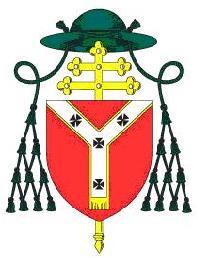 St. Aloysius Roman Catholic Parish, Tel: 020 7387 1971	       Email: somerstown@rcdow.org.uk